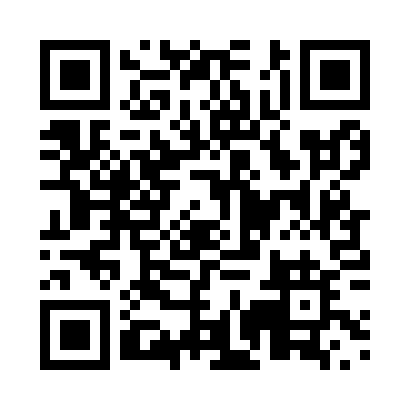 Prayer times for Baie-Creuse, Quebec, CanadaMon 1 Jul 2024 - Wed 31 Jul 2024High Latitude Method: Angle Based RulePrayer Calculation Method: Islamic Society of North AmericaAsar Calculation Method: HanafiPrayer times provided by https://www.salahtimes.comDateDayFajrSunriseDhuhrAsrMaghribIsha1Mon3:145:141:046:288:5510:552Tue3:155:151:056:288:5410:543Wed3:165:151:056:288:5410:534Thu3:175:161:056:288:5410:535Fri3:185:171:056:288:5310:526Sat3:195:171:056:288:5310:517Sun3:205:181:066:288:5210:508Mon3:225:191:066:288:5210:499Tue3:235:201:066:278:5110:4810Wed3:245:211:066:278:5110:4711Thu3:265:221:066:278:5010:4612Fri3:275:221:066:278:5010:4413Sat3:295:231:066:268:4910:4314Sun3:305:241:066:268:4810:4215Mon3:325:251:076:268:4710:4016Tue3:335:261:076:258:4710:3917Wed3:355:271:076:258:4610:3718Thu3:375:281:076:248:4510:3619Fri3:385:291:076:248:4410:3420Sat3:405:301:076:238:4310:3321Sun3:425:311:076:238:4210:3122Mon3:445:321:076:228:4110:2923Tue3:455:331:076:228:4010:2824Wed3:475:351:076:218:3910:2625Thu3:495:361:076:208:3810:2426Fri3:515:371:076:208:3710:2227Sat3:525:381:076:198:3510:2128Sun3:545:391:076:188:3410:1929Mon3:565:401:076:188:3310:1730Tue3:585:411:076:178:3210:1531Wed3:595:431:076:168:3010:13